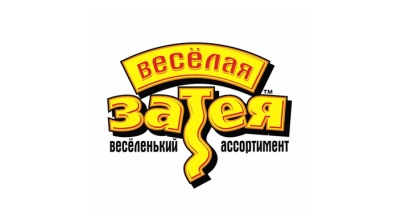 Прайс-лист на воздушные шары                                                        07/03/2019Надпись на шар – 100 рублей за шт. (размер одной единицы не превышают 20 см. * 90 см.)	ЛатексФольгаЛатекс 10”ГелийВоздухФольгаГелийБез рисункаот 50 р.15 р.Фольга 18”от 250 р.С рисункомот 55 р.25 р.Фольга 22”-24”от 320 р.Фольга 32”от 500 р.Латекс 12”-14”ГелийВоздухФигурныеГелийБез рисункаот 70 р.20 р.Фольга 18”от 270 р.С рисункомот 85 р.35 р.Фольга 24”от 550 р.Фольга 32”от 600 р.Фольга 36”от 700 р.Латекс 16”ГелийВоздухШарГелийБез рисункаот 90 р.30 р.«Джамбо»от 900 р.С рисункомот 100 р.45 р.«Инсайдер»от 1300 р.Латекс 27”ГелийВоздухБез рисункаот 700 р.200 р.Латекс 36”ГелийВоздухЦифрыГелийБез рисунка1300 р.500 р.Цифры-животныеот 700 р.С рисунком1300 р.500 р.ЦифрыДон БаллонИталияКвалатекс«1»550 р.550 р.750 р.Остальные650 р.650 р.900 р.Шар «Bubbles»Китай 18”Китай 24”Квалатекс (дорогие)220 р. + стоимость наполнителя380 р. + стоимость наполнителя280 р. + цена шара + стоимость наполнителяШар латексный (конфетти или светодиод)от 90 р.